В 1992 году Генеральная Ассамблея ООН провозгласила 3 декабря Международным Днем инвалидов. 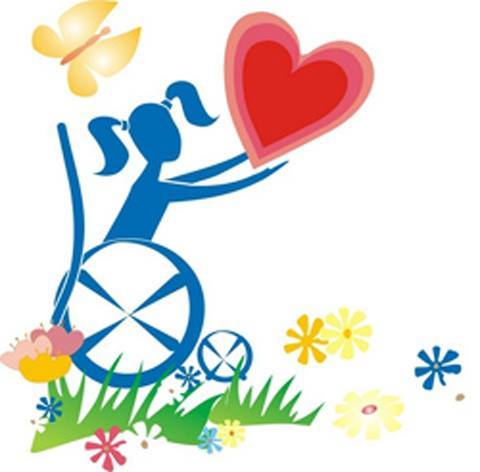 Ассамблея призвала государства-члены ООН проводить мероприятия в ознаменование Дня инвалидов, тем самым напоминая о проблемах этих людей, а главное, обеспечивая для них постоянную социальную защиту и поддержку, равные со всеми остальными членами общества возможности.Проведение 3 декабря Международного дня инвалидов направлено на привлечение внимания к проблемам инвалидов, полное и равное соблюдение прав человека и участие инвалидов в жизни общества.Рядом с нами живут люди с ограниченными возможностями здоровья. Им особенно важна наша поддержка и помощь. Давайте будем внимательней к ним, уважать их личное достоинство. Тем самым мы подадим бесценный пример нашим детям, воспитывая в них толерантность и  человечность.И наш детский сад не остался  равнодушным  к  этой   проблеме 3 декабря 2020 года.План мероприятий, посвященных Международному дню инвалидов в муниципальной  дошкольной образовательной организации «Детский сад  «Ладушки» поселка Лебяжье3 декабря 2020 года№МероприятиеДата проведенияГруппаОтветственные1. Просмотр и обсуждение   мультфильма «Цветик - семицветик» (по мотивам сказки В. Катаева)03.12.2020старшая,подготовит. группыПедагог-психолог,воспитатели групп2.Проведение этических бесед с  детьми 5-7 лет о  добре, заботе, сочувствии к  детям  с  ограниченными  возможностями здоровья03.12.2020старшая,подготовительные группыВоспитатели групп3.Оформление книжной выставки «Во имя добра и милосердия»03.12.2020старшая,подготовительные группыВоспитатели групп4. Проведение мероприятия с  детьми на тему:  «Верь в себя!» (рассказать о детях инвалидах,  героях параолимпийских игр, их проблемах, учить проявлять  сочувствие, заботу, помощь)03.12.2020старшаяподготовительные группыПедагог – психолог5.Распространение буклетов  для  родителей  на  тему: «Вежливым и добрым быть совсем не трудно…»03.12.2020Все группыВоспитатели группСтарший воспитатель6. Коллективная работа «Хоровод доброты» (аппликация из разноцветных ладошек) – оформление рекреаций03.12.2020Средняя, старшая, подготовительные группыВоспитатели группВоспитатель изо7. Размещение информации о   международном Дне инвалидов и   плана мероприятий на официальном  сайте МБДОО   http://lebladushki-cad.lebouo.ru 04.12.2020Размещение на сайтСтарший воспитатель